Persona Dolls questionnaire for parents, spring 2018Evaluate your knowledge about Persona Dolls methodology.(1 – I don’t know about it, 5 – I am very good informed)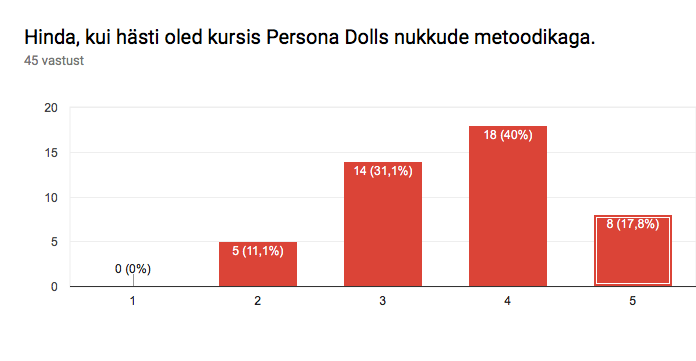 Where have you received information about Persona Dolls methodology?From childKindergartens webpageInternetKindergartenTeacherOther parentsSomewhere else (media)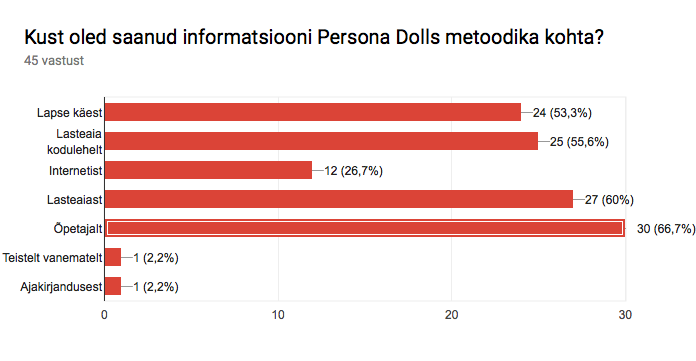 Which of these statements you agree about Persona Dolls methodology?Persona Dolls methodology is beneficial for my childs development.I see difference in childs beahaviour and attitude.I don’t know enough about the methodology.The topics handled are important for me.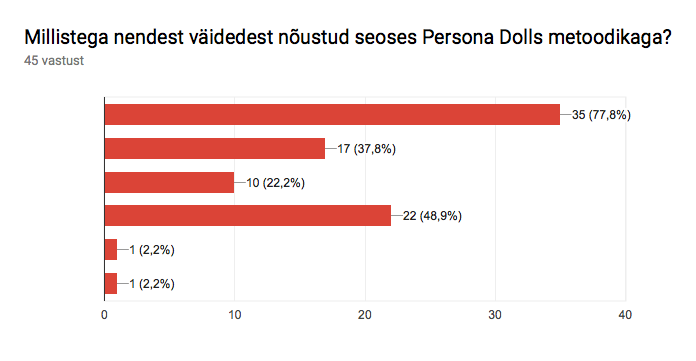 How important it is for you that the kindergarten continues to use Persona Dolls methodology?(1 – it is not important, 5- it is very important)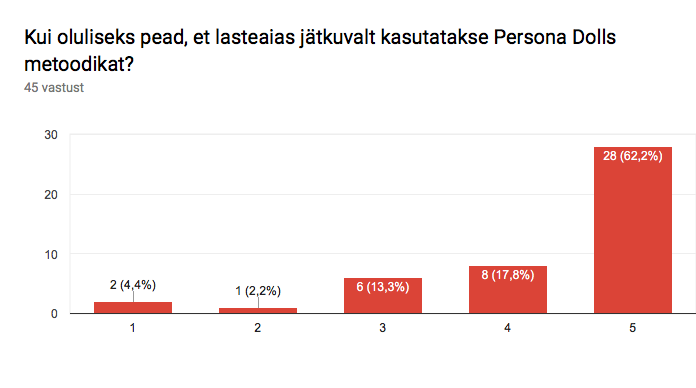 